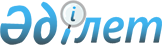 О предоставлении лекарственных средств дополнительно
					
			Утративший силу
			
			
		
					Решение ХIV сессии Карагандинского областного маслихата от 29 марта 2018 года № 289. Зарегистрировано Департаментом юстиции Карагандинской области 4 апреля 2018 года № 4678. Утратило силу решением Карагандинского областного маслихата от 2 июля 2020 года № 553
      Сноска. Утратило силу решением Карагандинского областного маслихата от 02.07.2020 № 553 (вводится в действие со дня его первого официального опубликования).
      В соответствии с Кодексом Республики Казахстан от 18 сентября 2009 года "О здоровье народа и системе здравоохранения", Законом Республики Казахстан от 23 января 2001 года "О местном государственном управлении и самоуправлении в Республике Казахстан", Карагандинский областной маслихат РЕШИЛ:
      1. Дополнительно предоставить отдельным категориям граждан, при амбулаторном лечении которых лекарственное средство отпускаются бесплатно: лекарственное средство (по рецепту) гражданам с диагнозами: "Онкология" - лекарственное средство "Кризотиниб", "Идиопатический легочный фиброз" - лекарственное средство "Пирфенидон".
      2. Контроль за исполнением решения возложить на постоянную комиссию областного маслихата по социально-культурному развитию и социальной защите населения (Адекенов С.М.).
      3. Решение вводится в действие со дня его официального опубликования.
					© 2012. РГП на ПХВ «Институт законодательства и правовой информации Республики Казахстан» Министерства юстиции Республики Казахстан
				
      Председатель сессии

М. Ибатов

      Секретарь областного маслихата

С. Утешов
